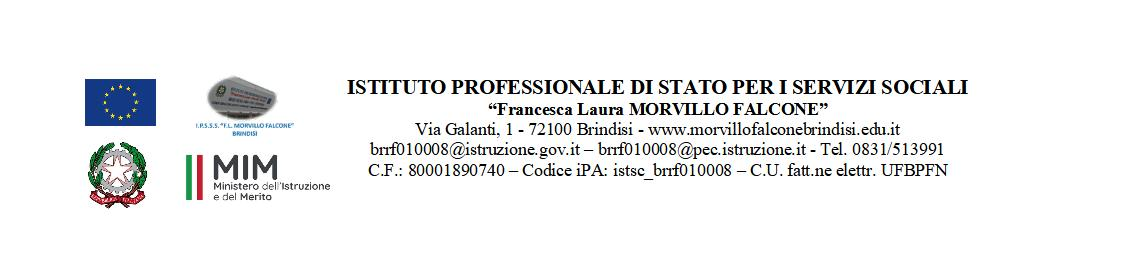 MATERIA: DIRITTO E LEGISLAZIONE SOCIO-SANITARIA(ore settimanali: 2)CLASSE: 4 A SANNO SCOLASTICO: 2023/2024DOCENTE: MAURIZIO GAUDIOLibro di testo:RAZZOLI/MENEGUZPERCORSI DI DIRITTO, ECONOMIA E TECNICA AMMINISTRATIVACLITTArgomenti:(La seguente nomenclatura è quella adottata dal libro di testo)LA TUTELA DELLA SALUTE E LE CARTE DEI DIRITTI DEI CITTADINIIL SERVIZIO SANITARIO NAZIONALE E LA SUA ORGANIZZAZIONEI LIVELLI ESSENZIALI DI ASSISTENZA E LE PRESTAZIONI SANITARIELA TUTELA DELL’AMBIENTEI PRINCIPI E LE FINALITA’ DELL’ATTIVITA’ AMMINISTRATIVAGLI ENTI PUBBLICI TERRITORIALIARGOMENTI SVOLTI IN EDUCAZIONE CIVICA (3 ore nel trimestre, 4 ore nel pentamestre):SMALTIMENTO DEI RIFIUTI URBANI E RACCOLTA DIFFERENZIATAMOBILITA’ SOSTENIBILEBrindisi, Giugno 2024Il docente, Maurizio Gaudio